Circolare e data, vedasi segnaturaAi genitori della Scuola dell’Infanzia							p.c.      ai docenti della Scuola dell’Infanzia                    							al DSGA							      	al personale di SegreteriaOggetto: compilazione liberatoria fotografie-video-testi, in riferimento al D.Lgs. 196/2003 Codice in materia di protezione dei dati personali e Regolamento europeo privacy n. 679/2016Si invitano i genitori della Scuola dell’Infanzia a compilare nel registro Nuvola nella Sezione Modulistica il file  Autorizzazione uso fotografie-video-testi.pdf, che va scaricato, allegato nella medesima sezione in Nuvola e inviato alla scuola.Ringraziando per l’attenzione e per la collaborazione, porgo cordiali saluti.IL DIRIGENTE SCOLASTICODott.ssa Francesca MENEGHEL Indicazioni utili all'utenza:il responsabile dell'istruttoria: Assistente Amm.va Edy MODOLO  int. 1/1Orario di ricevimento del Dirigente Scolastico Dott.ssa Francesca MENEGHEL previo appuntamentoOrario di ricevimento del Direttore dei servizi generali e amministrativi : Clemente SIMONE previo appuntamentoorario di apertura al pubblico dell'ufficio durante le lezioni  è il seguente: il Lunedì dalle ore 7.40 alle ore 8.30 e dalle  ore 15.00 alle ore 16.30 –  il Martedì su appuntamento – il Mercoledì dalle ore 15.00 alle ore 16.30 – il Giovedì e Venerdì dalle ore 7.40 alle 8.30 e dalle ore 12.00 alle ore 13.00 – il Sabato dalle ore 11.00 alle ore 13.00.Durante la sospensione delle lezioni si conserva il solo orario antimeridiano.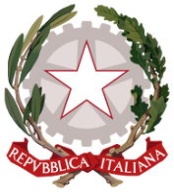 ISTITUTO COMPRENSIVO STATALE DI ODERZO (TV)SCUOLE INFANZIA - SCUOLE PRIMARIE - SCUOLA SECONDARIA 1° GRADO Piazzale Europa 21 – 31046 ODERZO (TV)-     E-mail TVIC88400X@Istruzione.it – Posta Certificata: TVIC88400X@pec.istruzione.itC.F. 94141320260 - Cod. Min.:TVIC88400X – SITO: www.icoderzo.edu.itFirmato digitalmente da Francesca MENEGHELC=ITO=Istituto Comprensivo Statale di Oderzo 94141320260